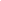 Nomination Form – Community Achievement AwardPresented to an individual staff member in recognition of an ongoing valued community contribution in the Division of PM&R at U of T and/or public service within a population that we serve.Your name(s): Your email(s): Are you a staff, resident, fellow, student or other (please specify)? Name of nominee: Below, please detail why you are nominating this person. Nominees do not need to excel in all areas. Provide specific examples where possible to assist the selection committee in determining the winner.Sustained simultaneous commitment to both the Division and to Community Service (e.g. organization of community teaching, creation of specialized community clinical programs or services, creating links between community and academic programs, involvement in projects that promote community academic practice, scholarship, mentorship etc.).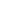 Promotes academic community practice (e.g. Novel ideas and practices, membership on committees that promote academic community practice)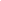 Other (e.g. Organizing/presenting at conferences, research, workshops, advocating for community programs, academic community programs)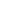 Please submit the completed form electronically to the Awards and Recognition Committee Lead, Dr. Audrey Yap audrey.yap@sinaihealth.ca 